Position DescriptionSenior Lawyer – Conduct & DisciplineBusiness Unit InformationChartered Accountants Australia & New Zealand Vision & Values 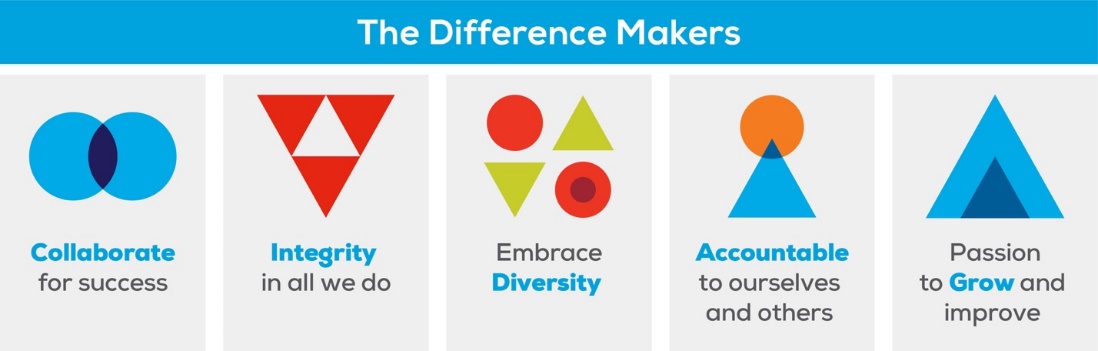 Business DescriptionWe want you to help us by:Investigating, analysing and managing a portfolio of complaints about Members of CA ANZ in New Zealand in accordance with the New Zealand Institute of Chartered Accountants (NZICA) Act, Rules, Code of Ethics and other governing standards and legislationProviding expertise, advice and information in relation to Professional Conduct activities to stakeholders including corresponding with a diverse range of participants involved in the complaints processParticipating in the Secretariat function for the Professional Conduct Committee (PCC), including discussing/presenting cases to the PCC and assisting them with jurisdictional questionsHaving expertise in drafting a range of legal and other documents Managing complaints referred to the Disciplinary Tribunal for hearing and any appeals arising in conjunction with NZICA’s external legal counselAssisting the NZ Conduct Lead with the supervision, mentoring and review of other team members’ work and other projects as requiredActing as an ambassador for CA ANZ/NZICA, going above and beyond with our stakeholders and ensuring members and complainants receive with a professional and fair service at all timesAssisting NZICA’s monitoring activitiesWe will give you responsibility for:Managing the investigation and processing of complaints and potential complaints allocated to you under a case management system, including liaising with parties, witnesses, experts, lawyers, the public, and other stakeholders Gathering relevant evidence and compiling agenda papers for consideration by the PCC Analysing evidence and drafting a range of key legal documents throughout the process Managing cases referred to the Disciplinary Tribunal for prosecution including drafting charges and evidence, working with witnesses, experts and the PCC’s prosecutor including any appeals arisingAssisting the NZ Conduct Leader with the supervision, mentoring and review of other team members’ work Responding to enquiries and assisting with NZICA’s monitoring processesUndertaking project work or other duties as directed by NZ Conduct LeaderYou will be successful if you:Are dedicated to meeting the expectations and requirements of internal and external stakeholdersLook for improvements in processes where relevantDeliver work that is of a high standard with a precise attention to detailHave excellent research, writing and communication skills to ensure documents are prepared to a high standard and completed in agreed time framesHave good judgement, discretion and a professional approachAre collaborative and willing to assist other team members grow their expertise and capabilityAre able to travel periodicallyWe want you to bring and grow:Skills & ExperienceCase management skills including proven investigative and multi-file management skillsProsecution or litigation experience and/or experience in other disciplinary, regulatory, or consumer protection regimesUnderstanding of range of legal fields/concepts and an ability to learn and apply new information quicklyKnowledge of and attention to fundamental concepts such as due process, natural justice and public interest and professional obligationsAbility to build and maintain effective business relationships with a diverse range of stakeholdersWell-developed and effective oral and written communication skillsAbility to manage stress and pressure well Discretion, empathy and courage to cope in an adversarial environmentProven conceptual, analytical and strategic thinking skillsProven ability to maintain a high level of confidentiality and professionalismKnowledge of accounting, auditing, tax, insolvency, financial services would be an advantageQualificationsBachelor of Laws with least 10 years relevant post admission experienceQualified Barrister and Solicitor of the High Court and ability to apply for a New Zealand practicing certificateBusiness Unit Name:NZ Conduct & DisciplineReports to:NZ Conduct LeaderRole Location:The team is predominantly located in Wellington, however applicants from Auckland and Christchurch will be considered.